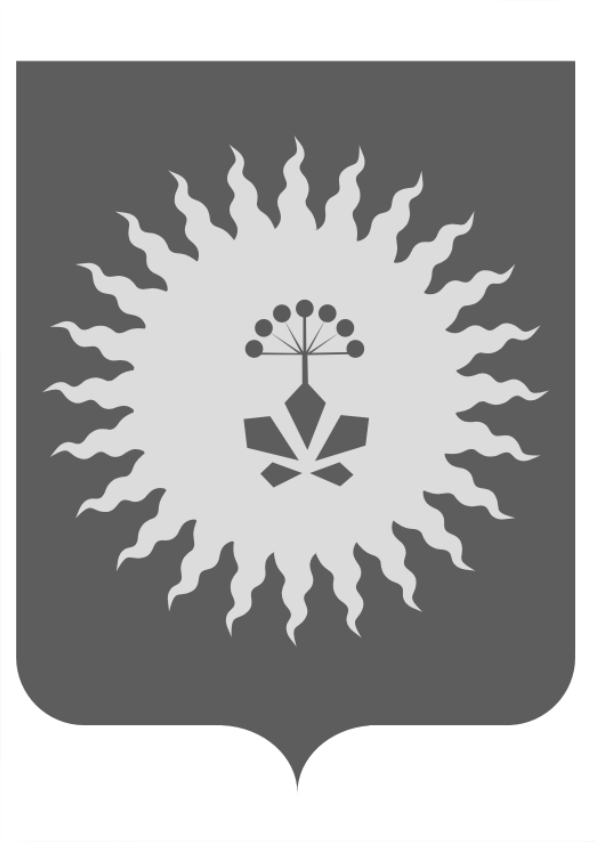 АДМИНИСТРАЦИЯАНУЧИНСКОГО МУНИЦИПАЛЬНОГО РАЙОНАП О С Т А Н О В Л Е Н И ЕОб утверждении Порядка принятия решения о признаниибезнадежной к взысканию задолженности по платежам в бюджетВ соответствии со статьей 47.2 Бюджетного кодекса Российской Федерации, Постановлением Правительства Российской Федерации от 06.05.2016 года № 393 «Об общих требованиях к порядку принятия решений о признании безнадежной к взысканию задолженности по платежам в  бюджеты бюджетной системы Российской Федерации», руководствуясь Федеральным законом от 06.10.2003 года № 131-ФЗ «Об общих принципах организации местного самоуправления в Российской Федерации», Уставом Анучинского муниципального района администрацияПостановляет:Утвердить Порядок принятия решений о признании безнадежной к взысканию задолженности по платежам в бюджет Анучинского муниципального района согласно приложению 1 к настоящему постановлению.Создать комиссию по рассмотрению вопросов о признании безнадежной к взысканию задолженности по платежам в бюджет Анучинского муниципального района (прилагается).Утвердить Положение о комиссии по рассмотрению вопросов о признании безнадежной к взысканию задолженности по платежам в бюджет Анучинского муниципального района приложению 2 к настоящему постановлению.        4. Настоящее постановление вступает в силу со дня его официального опубликования.         5. Начальнику общего отдела (Бурдейной) опубликовать настоящее постановление в средствах массовой информации и разместить  на сайте администрации Анучинского муниципального района.        6.Контроль за выполнением настоящего постановления оставляю за собой. Глава Анучинского     муниципального района                                             С.А. Понуровский                                         Утвержден                                                                          постановлением администрации                                                                          Анучинского муниципального района                                                                                                                                                                                                                            от 23 сентября  2016 г. № 225/1                                                                              (приложение № 1)			Порядокпринятия решений о признании безнадежной к взысканию задолженности по платежам в бюджет Анучинского муниципального районаНастоящий Порядок определяет основания и процедуру признания безнадежной к взысканию задолженности по платежам в бюджет Анучинского муниципального района (далее – местный бюджет).Для целей настоящего Порядка под задолженностью понимается недоимка по неналоговым доходам, подлежащим зачислению в местный бюджет, а также пени и штрафы за просрочку указанных платежей (далее - задолженность).Задолженность признается безнадежной к взысканию в соответствии с настоящим Порядком в случаях:3.1. смерти физического лица - плательщика платежей в бюджет или объявления его умершим в порядке, установленном гражданским процессуальным законодательством Российской Федерации;3.2. признания банкротом индивидуального предпринимателя - плательщика платежей в бюджет в соответствии с Федеральным законом от 26 октября 2002 года № 127-ФЗ «О несостоятельности (банкротстве)» в части задолженности по платежам в бюджет, не погашенным по причине недостаточности имущества должника;3.3. ликвидации организации - плательщика платежей в бюджет в части задолженности по платежам в бюджет, не погашенным по причине недостаточности имущества организации и (или) невозможности их погашения учредителями (участниками) указанной организации в пределах и порядке, которые установлены законодательством Российской Федерации;3.4. принятия судом акта, в соответствии с которым администратор доходов бюджета утрачивает возможность взыскания задолженности по платежам в бюджет в связи с истечением установленного срока ее взыскания (срока исковой давности), в том числе вынесения судом определения об отказе в восстановлении пропущенного срока подачи заявления в суд о взыскании задолженности по платежам в бюджет;3.5. вынесения судебным приставом-исполнителем постановления об окончании исполнительного производства и о возвращении взыскателю исполнительного документа по основаниям, предусмотренным пунктами 3 и 4 части 1 статьи 46 Федерального закона от 2 октября 2007 года № 229-ФЗ «Об исполнительном производстве», если с даты образования задолженности по платежам в бюджет прошло более пяти лет, в следующих случаях:размер задолженности не превышает размера требований к должнику, установленного законодательством Российской Федерации о несостоятельности (банкротстве) для возбуждения производства по делу о банкротстве;судом возвращено заявление о признании плательщика платежей в бюджет банкротом или прекращено производство по делу о банкротстве в связи с отсутствием средств, достаточных для возмещения судебных расходов на проведение процедур, применяемых в деле о банкротстве. 4. Подтверждающими документами для признания безнадежной к взысканию задолженности являются:4.1. По основанию, указанному в пункте 3.1 настоящего Порядка:выписка из отчетности администратора доходов местного бюджета об учитываемых суммах задолженности по уплате платежей в местный бюджет;справка администратора доходов местного бюджета о принятых мерах по обеспечению взыскания задолженности по платежам в местный бюджет;копия свидетельства о смерти физического лица (справка о смерти, выданная органом записи актов гражданского состояния) или судебное решение об объявлении физического лица умершим, заверенная надлежащим образом;4.2. По основанию, указанному в пункте 3.2 настоящего Порядка:выписка из отчетности администратора доходов местного бюджета об учитываемых сумма задолженности по уплате платежей в местный бюджет;справка администратора доходов местного бюджета о принятых мерах по обеспечению взыскания задолженности по платежам в местный бюджет;копия решения арбитражного суда о признании индивидуального предпринимателя банкротом, заверенная гербовой печатью соответствующего суда;выписка из Единого государственного реестра индивидуальных предпринимателей, содержащая сведения о прекращении физическим лицом деятельности в качестве индивидуального предпринимателя.4.3. По основанию, указанному в пункте 3.3 настоящего Порядка:выписка из отчетности администратора доходов местного бюджета об учитываемых сумма задолженности по уплате платежей в местный бюджет;справка администратора доходов местного бюджета о принятых мерах по обеспечению взыскания задолженности по платежам в местный бюджет;копия решения суда, заверенная гербовой печатью соответствующего суда, или решение учредителей (участников) либо органа юридического  лица, уполномоченного на то учредительными документами, о ликвидации юридического лица по основаниям, указанным в пункте 2 статьи 61 Гражданского кодекса Российской Федерации;выписка из Единого государственного реестра юридических лиц, содержащая сведения о государственной регистрации юридического лица в связи с его ликвидацией.4.4. По основанию, указанному в пункте 3.4 настоящего Порядка: выписка из отчетности администратора доходов местного бюджета об учитываемых сумма задолженности по уплате платежей в местный бюджет;справка администратора доходов местного бюджета о принятых мерах по обеспечению взыскания задолженности по платежам в местный бюджет;копия решения суда об отказе во взыскании задолженности, заверенная надлежащим образом.4.5. По основанию, указанному в пункте 3.5 настоящего Порядка:выписка из отчетности администратора доходов местного бюджета об учитываемых сумма задолженности по уплате платежей в местный бюджет;справка администратора доходов местного бюджета о принятых мерах по обеспечению взыскания задолженности по платежам в местный бюджет;копия постановления судебного пристава - исполнителя об окончании  исполнительного производства при возврате взыскателю исполнительного документа по основаниям, предусмотренным пунктами 3 и 4 части 1  статьи 46 ФЗ «Об исполнительном производстве».5.Решение о признании безнадежной к взысканию задолженности по платежам в местный бюджет, принимается отдельно по каждому юридическому лицу, индивидуальному предпринимателю или физическому лицу по коду вида неналоговых доходов местного бюджета постоянно действующей комиссией.6. Комиссия в течение 10 рабочих дней рассматривает представленные документы и принимает одно из следующих решений:6.1 о наличии оснований для признания безнадежной к взысканию задолженности по платежам в местный бюджет;6.2. об отсутствии оснований для признания безнадежной к взысканию задолженности по платежам в местный бюджет.7. По результатам рассмотрения документов Комиссия готовит решение о признании безнадежной к взысканию задолженности по платежам в местный бюджет, оформляется по форме согласно приложению 1 к  Порядку и утверждается руководителем администратора доходов. Решение о признании безнадежной к взысканию задолженности платежам в местный бюджет, подлежит оформлению в 3-х дневной срок с момента подписания протокола Комиссии.8. Инициатором признания задолженности безнадежной к взысканию является администратор соответствующих неналоговых доходов.9. Решение о признании безнадежной к взысканию задолженности по платежам в местный бюджет передаются администратором дохода  в финансово-экономическое управление администрации Анучинского муниципального района.10. Положение пункта 3 настоящего постановления не распространяются на платежи, установленные законодательством о налогах и сборах, законодательством Российской Федерации о страховых взносах, таможенным законодательством Таможенного союза и законодательством Российской Федерации о таможенном деле. Приложение 1                                             к Порядку принятия решений о признании                                  безнадежной к взысканию задолженности                                        по  платежам в бюджет  Анучинского                  муниципального района                                           УТВЕРЖДЕНО_________________(руководитель администратора доходов)РЕШЕНИЕ № ___от __________________20___ г.о признании безнадежной к взысканию задолженностипо платежам в бюджет Анучинского муниципального района______________________________________________________ .(наименование налогоплательщика)В соответствии с Порядком принятия решений о признании безнадежной к взысканию задолженности по платежам в бюджет Анучинского муниципального района, утвержденным постановлением администрации Анучинского муниципального района № __ от ____________ , Комиссия по принятию решений о признании безнадежной к взысканию задолженности по платежам в бюджет Анучинского муниципального района, решила:Признать безнадежной к взысканию задолженность по платежам в бюджет ____________________________________________________________________________________________________________________(полное наименование организации, ФИО физического лица, ИНН налогоплательщика, основной государственный регистрационный номер, код причины постановки на учет налогоплательщика организации (ИНН физического лица)в сумме __________ рублей, в том числе:Подписи членов комиссии:                                                                                                                                                                                            Утвержденопостановлением администрации                                                                          Анучинского муниципального                                                                        района                                                                          от  23 сентября 2016 г. № 225/1                                                                                                 (приложение № 2)Положениео комиссии по рассмотрению вопросов о признании безнадежной к взысканию задолженности по платежам в бюджет Анучинского муниципального района Общие положения1.1. Настоящее Положение устанавливает порядок деятельности Комиссии по рассмотрению вопросов признания безнадежной к взысканию задолженности по платежам в бюджет Анучинского муниципального района  (далее – Комиссия).1.2.  Комиссия в своей деятельности руководствуется Конституцией Российской Федерации,  федеральными законами и иными нормативными правовыми актами Российской Федерации, а также настоящим Положением и Порядком признания безнадежной к взысканию задолженности по платежам в бюджет Анучинского муниципального района.Основные функции КомиссииОсновными функциями Комиссии являются:2.1. Рассмотрение, проверка и анализ документов, представленных в соответствии с Порядком признания безнадежной к взысканию задолженности по платежам в местный бюджет;2.2. Оценка обоснованности признания безнадежной к взысканию задолженности;2.3. Принятие одного из следующих решений по результатам рассмотрения вопроса о признании задолженности безнадежной к взысканию:а) признать задолженность по платежам в местный бюджет безнадежной к взысканию;б) отказать в признании задолженности по платежам в местный бюджет безнадежной к взысканию. Данное решение не препятствует повторному рассмотрению вопроса о возможности признания задолженности по платежам в местный бюджет безнадежной к взысканию.Права КомиссииКомиссия имеет право:3.1. Запрашивать информацию по вопросам, относящимся к компетенции комиссии;3.2. Заслушивать представителей плательщиков по вопросам, относящимся к компетенции комиссии.Организация деятельности Комиссии4.1. Заседания Комиссии проводятся по мере необходимости. Дату,  время и место проведения заседания Комиссии определяет ее председатель либо лицо, исполняющее его обязанности.4.2. Заседания Комиссии проводятся председателем Комиссии или лицом, исполняющим его обязанности, и оформляются протоколом, который подписывается председателем Комиссии или лицом, исполняющим его обязанности, и секретарем Комиссии.4.3. Заседание Комиссии является правомочным, если на нем присутствует более половины членов Комиссии.4.4. Решение Комиссии принимается путем открытого голосования простым большинством голосов от числа членов Комиссии, присутствующих на ее заседании. При равенстве голосов решающим считается голос председателя Комиссии. 4.5. Решение Комиссии подписывается всеми членами Комиссии, присутствовавшими на ее заседании и утверждается руководителем администратора доходов.Утвержден                                                                                   Постановлением                                                                             администрации Анучинского                                                                                        муниципального района                                                                             от 23.09.2016 № 225/1Состав Комиссии по списанию задолженности по платежам в районный бюджет Анучинского муниципального района23.09.2016с. Анучино№225/1Наименование  кода доходовКод бюджетной классификацииСумма безнадежной к взысканию задолженности, всего (руб.)В том числеВ том числеВ том числеНаименование  кода доходовКод бюджетной классификацииСумма безнадежной к взысканию задолженности, всего (руб.)Неналого-вый доходпеништрафыПредседатель Комиссии:Председатель Комиссии:Первый заместитель Главы АдминистрацииАнучинского муниципального районаЮ.А. БелинскийЧлены Комиссии:Члены Комиссии:Начальник отдела земельных и имущественных отношений администрации Анучинского муниципального районаА. А. СуворенковНачальник финансово- экономического управления администрации Анучинского муниципального районаГ.П. БондарьЗам.начальника финансово-экономического управления администрации Анучинского муниципального районаН.Н. КлыковаГлавный специалист ФЭУ администрации Анучинского муниципального районаЛ.Ю. Прошко